Награждается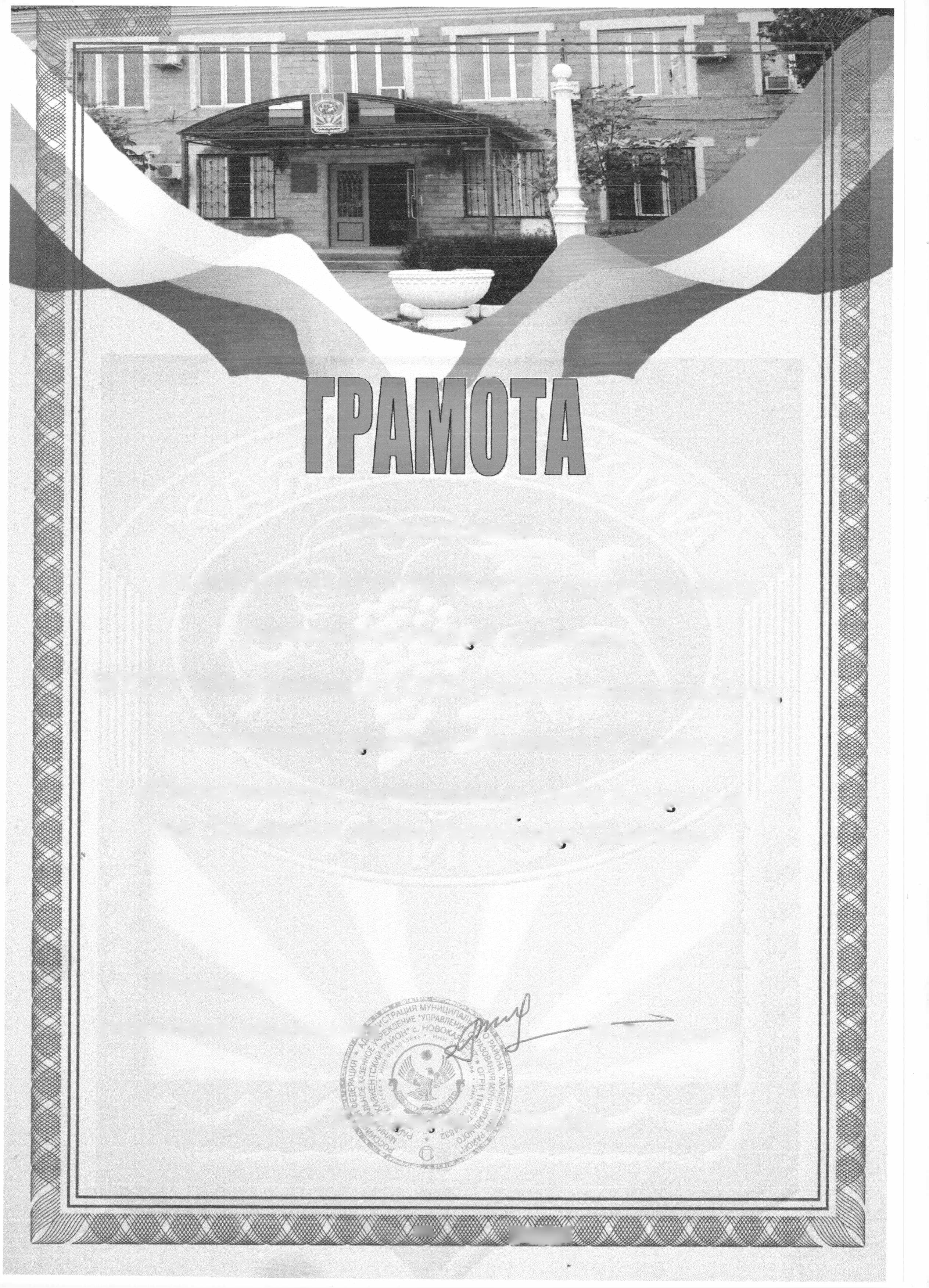 ГАМИДОВ МАГОМЕДХАБИБ АБАКАРОВИЧ, учитель физической культурыМК&У Шюрегинск&я СОШ» Сергощлинсъдго района,за подготовь команды занявшая II место наПрезидентств состязанияjq> среди 8-j^ классов
на Зональном этапе (Республики Дагестан.Начальникуправления образованияс. Яовоцаякент, 13.05.2019г.'Л1,'*»♦ *>»«-аwmm